1 Pomenuj noty v piesňach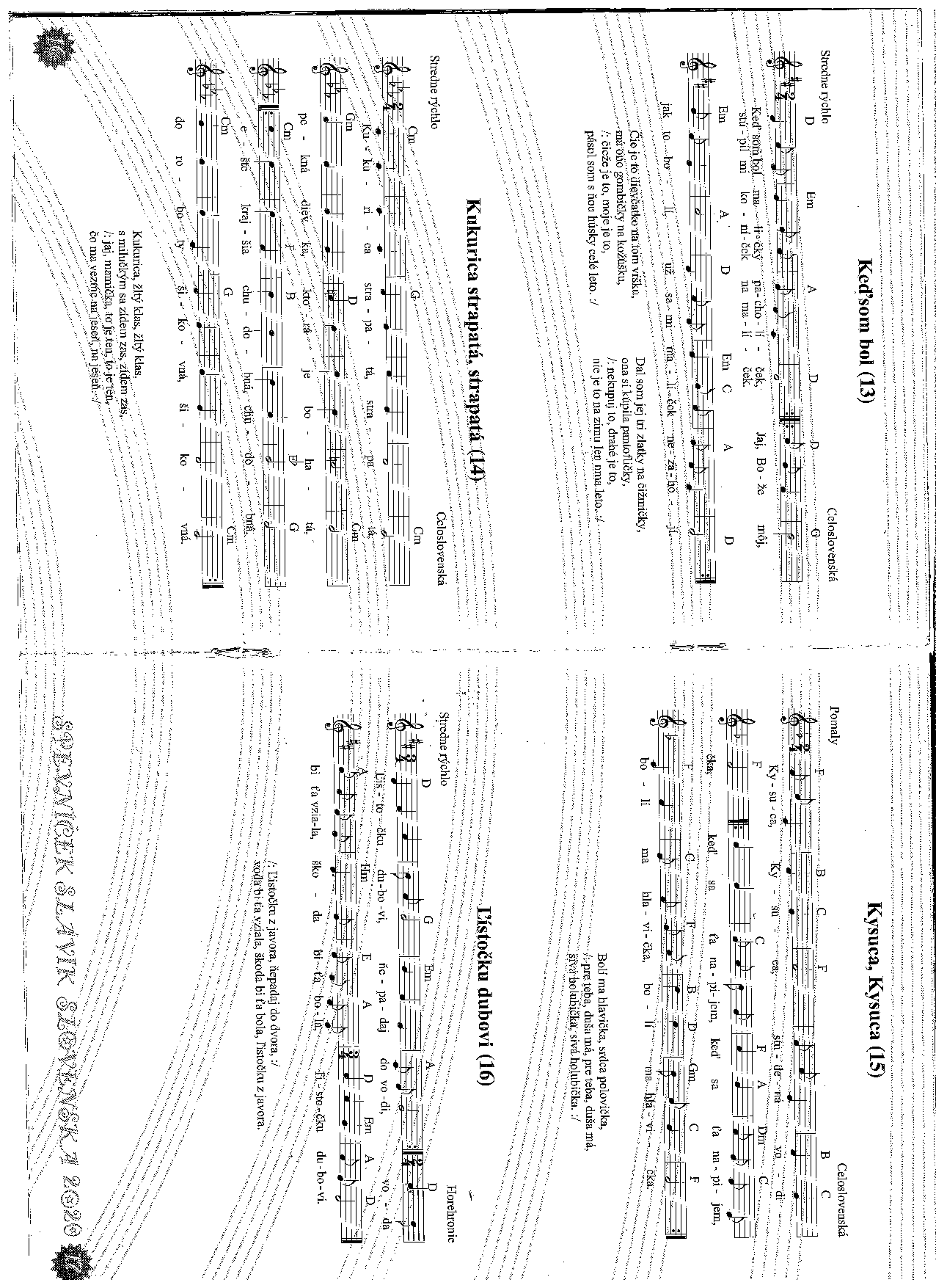 2 Urč tóninu v oboch piesňach. 3 Druhú pieseň prepíš do basového kľúča (noty od c1 po h1 budú c-h, noty a-h budú A-H. 4 Napíš a pomenuj  obraty kvintakordu v stupniciach D dur a g mol. 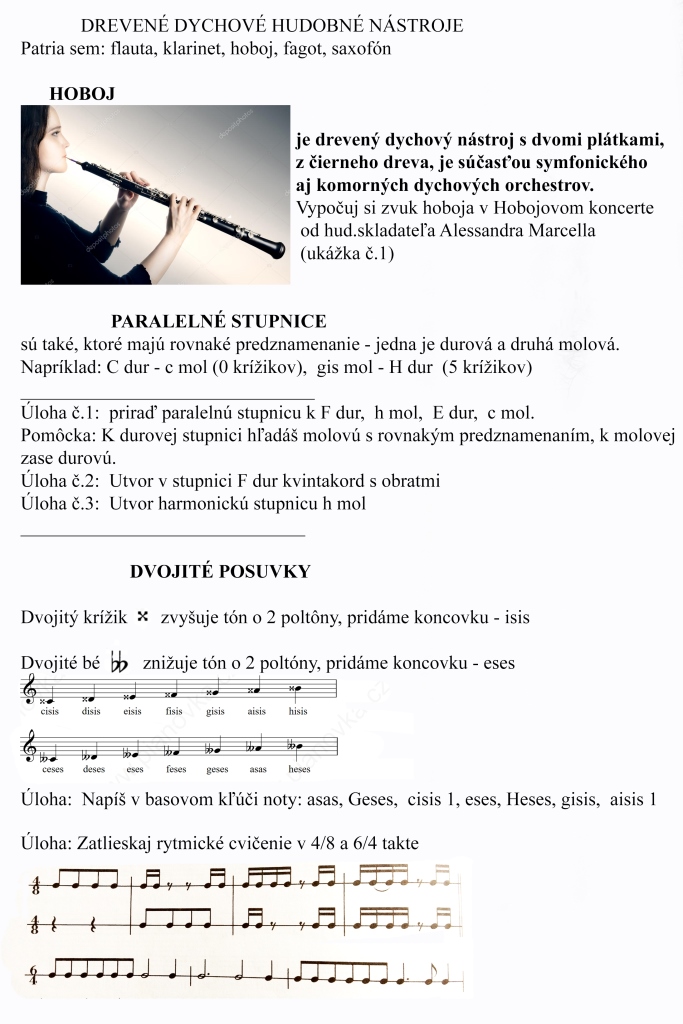 